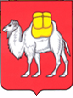 ТЕРРИТОРИАЛЬНАЯ ИЗБИРАТЕЛЬНАЯ КОМИССИЯ 
КИЗИЛЬСКОГО РАЙОНАс. Кизильское, ул. Советская, д. 65   457610, телефон (35155) 3-11-17E-mail: 74t018-tik@iksrf74.uu.ruСПИСОК всех кандидатов в депутаты  и  избранный  депутат  Совета депутатов Новопокровского сельского поселения третьего созыва по избирательному округу № 1СПИСОК всех кандидатов в депутаты и  избранный  депутат  Совета депутатов Новопокровского сельского поселения третьего созыва по избирательному округу № 2СПИСОК всех кандидатов в депутаты  и  избранный  депутат  Совета депутатов Новопокровского сельского поселения третьего созыва по избирательному округу № 3СПИСОК всех кандидатов в депутаты  и  избранный  депутат  Совета депутатов Новопокровского сельского поселения третьего созыва по избирательному округу № 4СПИСОК всех кандидатов в депутаты  и  избранный  депутат  Совета депутатов Новопокровского сельского поселения третьего созыва по избирательному округу № 5СПИСОК всех кандидатов в депутаты  и  избранный  депутат  Совета депутатов Новопокровского сельского поселения третьего созыва по избирательному округу № 6СПИСОК всех кандидатов в депутаты  и  избранный  депутат  Совета депутатов Новопокровского сельского поселения третьего созыва по избирательному округу № 7№ п/пФамилия, имя, отчество избранного   депутатаАбсолютное   количество голосов%от числа проголосовавшихизбирателей1Моисеева Надежда Николаевна26%2Морозова Надежда Ивановна1544%3Порайко  Светлана Владимировна1750%4№ п/пФамилия, имя, отчество избранного   депутатаАбсолютное   количество голосов%от числа проголосовавшихизбирателей1Аитов  Александр Алексеевич1027%2Никонова Анастасия Владимировна2260%№ п/пФамилия, имя , отчество избранного   депутатаАбсолютное   количество голосов%от числа проголосовавшихизбирателей1Аитова Галина Петровна5
10%2Бекеева  Рыс Саринтаевна3775,5%3Тимофеев Евгений Александрович714,5%№ п/пФамилия, имя, отчество избранного   депутатаАбсолютное   количество голосов%от числа проголосовавшихизбирателей1Добчинский  Борис Михайлович 922%2Шульга  Петр Александрович3278%3№ п/пФамилия, имя, отчество избранного   депутатаАбсолютное   количество голосов%от числа проголосовавшихизбирателей1Воропаева Ирина Леонидовна816 %2Пестрякова Наталья Николаевна24 %3Рябова Алена Анатольевна12 %4Трясцина Зоя Михайловна3057 %№ п/пФамилия, имя, отчество избранного   депутатаАбсолютное   количество голосов%от числа проголосовавшихизбирателей1Насонов  Василий Юрьевич26%2Пятина Валентина Ивановна62%3Шульга Наталья Александровна2676%№ п/пФамилия, имя, отчество избранного   депутатаАбсолютное   количество голосов%от числа проголосовавшихизбирателей1Давлеткильдина  Нургуль Куанышевна1639%2Заплатин  Иван Николаевич2049%